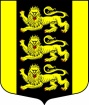 МУНИЦИПАЛЬНЫЙ СОВЕТВНУТРИГОРОДСКОГО МУНИЦИПАЛЬНОГО ОБРАЗОВАНИЯСАНКТ-ПЕТЕРБУРГА МУНИЦИПАЛЬНЫЙ ОКРУГ ГОРЕЛОВОКрасносельское шоссе, д. 46, Санкт-Петербург, 198323, тел./факс (812) 404-94-99,E-mail: ms@mogorelovo.ruОКПО 46940278 ОГРН 1027804602726 ИНН/КПП 7807027758/780701001РЕШЕНИЕ Об утверждении Положения «Об определении порядка организации местных праздничных и иных зрелищных мероприятий по сохранению и развитию местных традиций и обрядов на территории внутригородского муниципального образования Санкт-Петербурга Муниципальный округ Горелово».Руководствуясь Федеральным Законом от 06 октября 2003 года №131-ФЗ «Об общих принципах организации местного самоуправления в Российской Федерации», Законом Санкт-Петербурга от 23 сентября 2009 года №420-79 «Об организации местного самоуправления в Санкт-Петербурге», Законом Санкт-Петербурга от 26.10.2005 №555-78 «О праздниках и памятных датах в Санкт-Петербурге», Уставом внутригородского муниципального образования Санкт-Петербурга Муниципальный округ Горелово, Муниципальный Совет внутригородского муниципальногого образования Санкт-Петербурга Муниципальный окург ГореловоРЕШИЛ:Утвердить Положение «Об определении порядка организации местных праздничных и иных зрелищных мероприятий по сохранению и развитию местных традиций и обрядов на территории внутригородского муниципального образования Санкт-Петербурга Муниципальный округ Горелово» согласно приложению к настоящему Решению.Считать утратившим силу решение № 27 от 20.09.2011 «Об утверждении Положения «Об определении порядка организации местных праздничных и иных зрелищных мероприятий по сохранению и развитию местных традиций и обрядов на территории внутригородского муниципального образования Санкт-Петербурга Муниципальный округ Горелово». Настоящее решение вступает в силу после его официального опубликования (обнародования).Направить решение в Местную Администрацию МО МО Горелово для исполнения при формировании муниципальных целевых программ МО МО Горелово.Контроль за выполнением Решения возложить на Главу Муниципального образования Горелово. Глава муниципального образования, исполняющий полномочия председателя муниципального совета МО Горелово                                                     Д.А. ИвановПРИЛОЖЕНИЕк Решению Муниципального Советавнутригородского муниципального образованияСанкт-Петербурга Муниципальный округ Гореловоот «17» ноября 2021  № 46ПОЛОЖЕНИЕ«Об определении порядка организации местных праздничных и иных зрелищных мероприятий и проведения мероприятий по сохранению и развитию местных традиций и обрядов на территории внутригородского муниципального образования Санкт-Петербурга Муниципальный округ Горелово»1. ОБЩИЕ ПОЛОЖЕНИЯ1.1. Целью настоящего Положения является создание нормативной базы, обеспечивающей в соответствии с действующим законодательством правовые и организационные основы реализации вопросов местного значения:1.1.1. организация и проведение местных и участие в организации и проведении городских праздничных и иных зрелищных мероприятий;1.1.2. организация и проведение мероприятий по сохранению и развитию местных традиций и обрядов.1.2. Осуществление мероприятий по выполнению вышеперечисленных вопросов местного значения (далее – мероприятия в области культуры) находится в ведении Местной Администрации внутригородского муниципального образования Санкт-Петербурга Муниципальный округ Горелово (далее - Местная Администрация).1.3. В своей работе при планировании, организации и проведении мероприятий в области культуры на территории внутригородского муниципального образования Санкт-Петербурга Муниципальный округ Горелово (далее - муниципальное образование МО Горелово) Местная Администрация руководствуется: Конституцией Российской Федерации, федеральными законами «Об общих принципах организации местного самоуправления в Российской Федерации», «О контрактной системе в сфере закупок товаров, работ, услуг для обеспечения государственных и муниципальных нужд», законом Санкт-Петербурга «Об организации местного самоуправления в Санкт-Петербурге», Уставом муниципального образования МО Горелово, решениями Муниципального Совета муниципального образования МО Горелово (далее - Муниципальный Совет), настоящим Положением и иными нормативно-правовыми актами.1.4. Финансирование мероприятий по организации и проведению мероприятий в области культуры осуществляется за счет средств местного бюджета муниципального образования на соответствующий финансовый год.2. ЦЕЛИ И ЗАДАЧИ2.1. Создание благоприятных условий, обеспечивающих развитие нравственного, духовного и культурного потенциала различных групп населения.2.2. Привлечение большего числа граждан к участию в праздничных, культурно-массовых мероприятиях и памятных датах.2.3. Привлечение жителей к участию в местных и городских мероприятиях, с целью повышения уровня интеграции.2.4. Координация усилий органов местного самоуправления, органов государственной власти, учреждений, организаций и общественных объединений, направленных на реализацию праздничных, культурно-массовых мероприятий, дней памяти и иных зрелищных мероприятий.2.5. Деятельность Местной Администрации при реализации мероприятий в области культуры направлена на решение следующих задач:- участие в общегородских программах проведения праздников и иных мероприятий;- сохранение памяти о подвигах человеческой солидарности, проявленных жителями города в годы Великой Отечественной войны, фашистской блокады;- препятствовать развитию межэтнической враждебности и нетерпимости, ксенофобии, бытового политического экстремизма на национальной почве;- пропаганда семейных традиций и укрепление связи поколений;- содействие развитию образовательного, культурного и духовного потенциала жителей муниципального образования, интереса к героическому прошлому нашего народа;- патриотическое и эстетическое воспитание населения, приобщение к культурным традициям;- организация культурного досуга жителей района;- сохранение городских и местный традиций;- поздравление с юбилеями со дня свадьбы и юбилеями со дня рождения граждан муниципального образования МО Горелово;- приобщение к культурным ценностям, созданным предшествующими поколениями.3. ОРГАНИЗАЦИЯ РАБОТЫ3.1. Праздничные мероприятия проводятся муниципального образования в преддверии и/или непосредственно в дни праздников и памятных дат, установленных законом Санкт-Петербурга от 26 октября 2005 г. № 555-78 «О праздниках и памятных датах в Санкт-Петербурге» и памятных дат и праздников муниципального образования, устанавливаемых муниципальными правовыми актами.3.2. Установить дни проведения праздничных мероприятий и памятных дат, проведение которых финансируется за счет средств местного бюджета, согласно Приложению № 1 к настоящему Положению.3.3. Проведение мероприятий может осуществляться как силами Местной администрации, так и организациями, привлекаемыми по результатам закупок, проводимых в рамках федерального закона от 05.04.2013 № 44-ФЗ «О контрактной системе в сфере закупок товаров, работ, услуг для обеспечения государственных и муниципальных нужд», соглашений о взаимодействии и сотрудничестве.3.4. Для исполнения соответствующих расходных обязательств Местной администрацией составляется и утверждается муниципальная программа «Организация и проведение местных и участие в организации и проведении городских праздничных и иных зрелищных мероприятий» на очередной финансовый год, которая утверждается Местной Администрацией.3.5. Программа включает в себя: определение характера организации и проведенияконкретного праздничного мероприятия, время проведения (месяц), количествопланируемых участников мероприятия, планируемые затраты.3.6. В зависимости от характера празднично-зрелищного мероприятия количество исостав участников подтверждается списками либо актами.3.7. Мероприятия в области культуры на территории муниципального образования МО Горелово могут проводиться как на открытых площадках (уличные, народные гуляния), так и помещениях, а также в учреждениях образования и культуры (по согласованию), расположенных на территории муниципального образования МО Горелово, в зависимости от вида, цели проведения мероприятия и аудитории.3.8. При организации и проведении уличных народных гуляний на территории муниципального образования МО Горелово для обеспечения правопорядка и безопасности граждан, проживающих на территории муниципального образования МО Горелово могут привлекаться сотрудники ГИБДД, РУВД и добровольной народной дружины ( по согласованию).3.9. Местная Администрация обеспечивает необходимые согласования для проведения мероприятий в области культуры; рекламу массового мероприятия; информацию о правилах поведения, оповещение участников мероприятий о сроках проведения массового мероприятия.3.9. Функции контроля проведения мероприятий в области культуры на территории муниципального образования МО Горелово возлагаются на Муниципальный Совет.3.10.  Мероприятия при необходимости могут проводится в онлайн режиме и транслироваться на сайте МО Горелово http://mogorelovo.ru. 3.11. Мероприятия проводятся в соответствии с утвержденной муниципальной программой и могут представлять собой следующее:местные празднично-зрелищные мероприятия;организация и проведении празднично-зрелищных мероприятий местного и городского уровня;организация и проведение мероприятий по сохранению и развитию местных традицийи обрядов;поддержка граждан, творческих коллективов при клубах, учреждениях здравоохранения, образования, общественных организациях и объединениях, обществах, ЖСК, предприятиях и организациях, расположенных на территорииподдержка инициативы жителей округа по организации и проведению социальнозначимой празднично-зрелищной направленности мероприятий по месту жительстваграждан;участие в организации и проведении празднично-зрелищных мероприятий, связанныхс чествованием коллективов при клубах, ЖСК, ОВД, организациях здравоохранения, образования, общественных организациях и объединениях, обществах, предприятиях и организациях работающих на территории округа.Поздравления с вручением подарков к праздничным датам жителям и членам соответствующих общественных организаций и групп населения (по спискам): общества инвалидов, дети-инвалиды, члены общества «Капля жизни», бывшие малолетние узники фашистских концлагерей, активисты общественных организаций, юбиляры, жители, активно участвующие в жизни муниципального образования и (или) имеющие особые заслуги.Порядок поздравления с юбилеями со дня свадьбы и юбилеями со дня рождения граждан, проживающих на территории внутригородского муниципального образования Санкт-Петербурга Муниципальный округ Горелово устанавливается в соответствии с приложением № 2 к настоящему Положению.Поздравления с вручением подарков, приуроченных к новогодним и рождественским гуляниям, гражданам проживающим на территории муниципального образования Горелово. Мероприятия могут проводиться по следующим организационным видам:мероприятия, фестивали и смотры народного творчества, посвященные юбилейнымдатам истории страны, города, района, муниципального образования, а также другимсобытиям в жизни муниципального образования;торжественные или праздничные вечера;утренники;дискотеки;концерты;спектакли, театрализованные представления;вечера отдыха, встречи, в том числе праздничные обеды, персональные юбилеизаслуженных жителей округа;праздничные мероприятия, конкурсы, соревнования, викторины, с вручениемпамятных (ценных) подарков, призов (других знаков, предметов) победителям, а также жителям, сотрудникам организаций, учреждений, внесших значительный вклад в развитие муниципального образования (района, города, страны);праздничные шествия;траурно-торжественные церемониалы на воинских и мемориальных захоронениях, втом числе возложение венков и цветов к дням воинской славы России;праздничные народные гулянья;праздники двора;иные виды мероприятий в рамках муниципальной программы. Участие жителей муниципального образования Горелово в массовыхмероприятиях, проводимых Местной администрацией муниципального образованияГорелово, финансирование которых предусмотрено из бюджетных источников,является бесплатным.4 ПОРЯДОК ПООЩРЕНИЯ, НАГРАЖДЕНИЯ ГРАЖДАН, УЧАСТНИКОВ ПРАЗДНИЧНЫХ И ЗРЕЛИЩНЫХ  МЕРОПРИЯТИЙ.4.1. На проводимых мероприятиях по утвержденным программам участники-победители мероприятий награждаются призами, памятными (ценными) подарками, приобретенными в пределах стоимости, определенной муниципальной программой.4.2. Выдача наличных денег взамен призов запрещается.4.3. Участники, победители мероприятий, а также руководители, подготовившиемероприятия, жюри, привлеченные специалисты могут награждаться грамотами, благодарственными письмами, памятными знаками, вымпелами (и др. предметами).4.4. Количество групповых и личных призов, подарков, грамот и так далееопределяется муниципальной программой, возможно применение поощрительных призовдля всех или наиболее активных участников мероприятия.5. ЗАКЛЮЧИТЕЛЬНЫЕ ПОЛОЖЕНИЯ5.1. Ответственность за исполнение принятых решений Муниципального Совета по организации и проведению мероприятий в области культуры несет Глава Местной Администрации муниципального образования внутригородского муниципального образования Санкт-Петербурга Муниципальный округ Горелово.5.2. Вопросы, не урегулированные настоящим Положением и действующимзаконодательством, регулируются отдельными решениями Муниципального совета и постановлениями или распоряжениями Местной администрации.	Приложение № 1к Положению «Об определении порядка организации местных праздничных и иных зрелищных мероприятий по сохранению и развитию местных традиций и обрядов на территории внутригородского муниципального образования Санкт-Петербурга  Муниципальный округ Горелово» утвержденного Решением МС от «17» ноября 2021 №46Праздничные дни и памятные даты, проведение которых финансируется за счет средств местного бюджета внутригородского муниципального образования Санкт-Петербурга Муниципальный округ ГореловоПриложение №2к Положению «Об определении порядка организации местных праздничных и иных зрелищных мероприятий по сохранению и развитию местных традиций и обрядов на территории внутригородского муниципального образования Санкт-Петербурга  Муниципальный округ Горелово» утвержденному Решением МС от «17» ноября 2021 № 46ПОРЯДОКорганизации поздравлений и вручений подарков гражданам проживающих на территории внутригородского муниципального образованияСанкт-Петербурга Муниципальный округ Горелово1.	Общие положение1.1.	Настоящий Порядок определяет правовые и организационные основы деятельности органов местного самоуправления муниципального образования МО Горелово по организации и проведению официальных поздравлений и вручений подарков гражданам проживающих на территории муниципального образования МО Горелово.1.2.	Под официальным поздравлением понимается проведение разового мероприятия с участием руководителей органов местного самоуправления муниципального образования МО Горелово и/или депутатов Муниципального Совета муниципального образования МО Горелово, предметом которого является поздравление граждан проживающих на территории муниципального образования МО Горелово с юбилеями со дня свадьбы и юбилеями со дня рождения. 1.3.	Под вручением подарков понимается получение гражданами проживающих на территории муниципального образования МО Горелово подарков, приобретенных за счет средств местного бюджета муниципального образования МО Горелово, в рамках проведения официальных мероприятий.1.4.	Под официальными мероприятиями понимаются мероприятия, финансирование которых осуществляется за счет средств местного бюджета муниципального образования МО Горелово, проводимые в соответствии с утвержденными муниципальными программами, в рамках реализации вопросов местного значения муниципального образования МО Горелово.1.5.	Граждане, проживающие на территории муниципального образования МО Горелово, должны быть официально зарегистрированы на территории МО Горелово.  Подтверждением официальной регистрации по месту жительства на территории муниципального образования МО Горелово является наличие штампа о регистрации по месту жительства установленной формы в паспорте гражданина Российской Федерации, удостоверяющий личность гражданина Российской Федерации на территории Российской Федерации, либо имеющие свидетельство о регистрации на территории МО Горелово для лиц, не достигших 14-летнего возраста.2.	Организация официального поздравления2.1.	Местной Администрацией муниципального образования МО Горелово до 30 сентября текущего года принимаются обращения физических и юридических лиц (в письменной или в устной форме) в котором сообщается информация о лице (лицах), которых возможно включить в список поздравляемых граждан.2.2.	При обращении предоставляются следующие документы и информация, для ознакомления и подтверждения соответствующих сведений:•	Для рассмотрения обращения о поздравлении с юбилеем со дня свадьбы – паспорта (заверенные копии) граждан – супругов которых возможно поздравить, свидетельство о браке (заверенная копия);•	Для рассмотрения заявления о поздравлении с юбилеем со дня рождения – копия паспорта лица, которого возможно официально поздравить;•	Номер телефона, по которому можно связать с гражданами, которых возможно официально поздравить (с согласия этих граждан).2.3.	В списки могут быть включены граждане, которые соответствуют следующим требованиям:•	 Для включения в список поздравляемых граждан с юбилеем со дня свадьбы – совместно проживающие 50, 60, 65, 70, 75 лет со дня регистрации брака;•	Для включения в список поздравляемых граждан с юбилеем со дня рождения – достигшие возраста 85, 90, 95 лет и каждый год после 95 лет со дня рождения.2.4.	Список поздравляемых граждан формируется Местной Администрацией муниципального образования МО Горелово на очередной календарный год не позднее 30 сентября текущего года 2.5.	Поздравление граждан, проживающих на территории МО Горелово с юбилеями со дня свадьбы и юбилеями со дня рождения осуществляется на основании соответствующих списков.2.6.	Поздравление осуществляется в год наступления юбилейной даты.2.7.	Официальное поздравление проводится путем встречи руководителей органов местного самоуправления МО Горелово и/или депутатами Муниципального Совета МО Горелово с участием ответственного должностного лица от с гражданами, которых поздравляют. Встреча может быть организована в помещении органов местного самоуправления муниципального образования МО Горелово, либо во время проведения официального мероприятия или по домашнему адресу поздравляемого лица (при обращении этого лица).2.8.	При официальном поздравлении, поздравляемому лицу безвозмездно вручается поздравительный адрес Главы муниципального образования МО Горелово и ценный подарок.2.9.	Поздравительный адрес представляет собой специальную адресную папку, которая служит футляром для поздравления, и само поздравление – вкладыш. 2.10.	Вид ценного подарка согласовывается с руководителями органов местного самоуправления МО Горелово и депутатами Муниципального Совета МО Горелово.2.11.	 Наименование, характеристики, стоимость и количество ценных подарков утверждается соответствующей муниципальной программой.2.12.	 Приобретение поздравительного адреса и ценных подарков осуществляется Местной Администрацией муниципального образования МО Горелово, за счет средств местного бюджета муниципального образования МО Горелово.2.13.	 В случае невозможности вручения ценного подарка поздравляемым гражданам, по причинам, не зависящим от организатора мероприятия (официальный отказ граждан, смена места жительства, смерть и пр.) ценный подарок остается на хранении в Местной Администрации муниципального образования МО Горелово. 2.14.	 Ценные подарки, оставшиеся на хранении в Местной Администрации муниципального образования в соответствии с пунктом 2.13 настоящего порядка подлежат безвозмездному вручению, определенным категориям гражданам муниципального образования МО Горелово, установленных Решением Муниципального Совета МО Горелово 3.	Организация вручений подарков3.1.	Вручение подарков определенным категориям, указанных в пункте 3.3. настоящего порядка граждан осуществляется в ходе проведения официального мероприятия. Возможна выдача подарков также до или после проведения официального мероприятия, в связи с невозможность выдачи подарков в день его проведения.3.2.	Выдача подарков осуществляется руководителями органов местного самоуправления МО Горелово и/или депутатами Муниципального Совета МО Горелово, и/или ответственными должностными лицами органов местного самоуправления муниципального образования МО Горелово, уполномоченных на выдачу подарков.3.3.	Категории граждан, которым вручаются подарки, определяются в зависимости от тематики проведения мероприятия. 3.4.	Наименование, характеристики, стоимость и количество подарков утверждается соответствующей муниципальной программой.3.5.	Приобретение подарков осуществляется Местной Администрацией муниципального образования МО Горелово, за счет средств местного бюджета муниципального образования МО Горелово, подлежат учету и остаются на хранении в Местной Администрации муниципального образования, до наступления соответствующего официального мероприятия.3.6.	Местная Администрация муниципального образования МО Горелово ведет списочный учет выдачи подарков определенным категориям граждан. Форма учета (списка) определяется непосредственно Местной Администрацией муниципального образования МО Горелово. Списки выдачи подарков определенным категориям граждан хранятся в Местной Администрации муниципального образования МО Горелово.3.7.	В случае невозможности вручения подарков гражданам, по причинам, не зависящим от организатора официального мероприятия, подарок остается на хранении в Местной Администрации муниципального образования МО Горелово.3.8.	Подарки, оставшиеся на хранении в Местной Администрации муниципального образования, в соответствии с пунктом 3.7 настоящего порядка, подлежат безвозмездному вручению определенным категориям гражданам муниципального образования МО Горелово, установленных Решением Муниципального Совета МО Горелово. 17.11.2021 № 46 Протокол от «17 » ноября  2021г. № 13                                  Санкт - ПетербургНаименование праздничных дней и памятных датПериод проведенияДень полного освобождения Ленинграда от фашистской блокады27 январяДень защитника Родины23 февраляДень весны  – 8 Марта Март месяцШирокая Масленица(февраль-март) в соответствии с ежегодным календаремДень освобождения узников фашистских лагерей11 апреляДень образования Красносельского района Санкт-Петербурга13 апреляДень благоустройства3 суббота апреля, 3 суббота октябряДень здоровья7 апреляДень местного самоуправления21 апреляДень памяти о Чернобыльской катастрофе26 апреля День труда – Первое Мая1 маяПраздник победы в ВОВ9 маяДень города – День основания Санкт-Петербурга День муниципального образования МО Горелово27 маяДень без табака31 маяПраздник последнего звонка25 маяДень защиты детей1 июняДень Родины12 июняПраздник выпускников петербургских школ «Алые паруса»Последняя декада июняДень молодежи муниципального образования МО Горелово27 июняДень семьи8 июляПраздник рыбака11 июляДень Военно-морского флота, праздник НептунаПоследнее воскресенье июляДень спортаВторая суббота августаДень флага России22 августаДень садовода последняя суббота августаДень знаний – 1 сентября1 сентября День  борьбы с терроризмом3 сентябряДень памяти жертв блокады  8 сентябряПраздник урожаясентябрь-октябрьДень пожилых людей1 октябряДень чествования отцовТретье воскресенье октябряДень единства народов России4 ноябряДень борьбы с диабетом14 ноябряДень призывника Санкт‑Петербурга15 ноябряДень дружбы народов16 ноябряДень закрепления общественного статуса муниципального образования МО Горелово, как места создания Лунохода 17 ноябряДень чествования матерейПоследнее воскресенье ноябряДень инвалидов3-10 декабряДень Конституции12 декабряПраздник новогодней елки20 декабря - 10 январяЧествование почетных жителейВ течении годаДень молодого избирателяВ течении годаДень Общественных организации МО Горелово В  течении годаДень чествования профессионального работникаВ  течении года